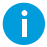 Section 1TAC client details(e.g. parent, partner, guardian)Accident injuriesKnown pre-existing medical conditionsSection 2Discharge destination If private accommodation, what is the proposed address?Provide additional information about the discharge location. 
If transitional accommodation, provide estimated length of stay and details of transitional plan.(e.g. Is the person aiming to transition to independent living? Is the person awaiting completion of home modifications?)Section 3Goals Outline the goals you have identified with the person to achieve through the provision of the support services. 
For example, does the person have future goals for community participation? What supports would be required? 
Include employment, education, leisure and recreation. Section 4Current capabilities Physical, sensory, mobility and transfers Include indoor/outdoor mobility, upper and lower limb function, balance, strength/endurance and any required splinting or assistive technology (e.g. hoists, powered wheelchairs).Cognitive and behaviouralInclude memory, insight and distractibility.Psychological and emotionalNote any comments from the person, their carers or other providers about relationships and managing life stressors.Communication, hearing, vision, tactile and swallowingNote any difficulties, support or special requirements. ContinenceNote any difficulties, support or special requirements.Recommended funded support needs Consider physical, cognitive, behavioral and/or other barriers to the person’s occupational performance and participation when describing how they manage tasks in these key life areas:Personal care (e.g. showering, feeding, grooming, toileting)Domestic activities, including need for domestic services (e.g. laundry, cleaning, meal prep)Community access, including work, study and recreation (e.g. shopping, attending gym, banking)Therapy support (e.g. home exercise program)Organisation and time managementOther relevant considerationsProvide information on any factors that may impact how personal supports are delivered and by whom. For example, are there cultural considerations or religious beliefs? Does the person require support with financial management and decision making? If so, who supports them and are there any conflicts of interest/advocates or concerns to note?Provide details of the person’s identified overnight care needs. Outline the type and frequency of specific tasks required overnight and who completes these tasks, e.g. paid support (external worker or family) or gratuitous support.Provide the clinical reasoning to support your recommendation to engage an on-call monitoring service and detail the frequency and type of support required.For example, paid support (external worker or family)Provide clinical justification for sleepovers and why the person’s support need cannot be met by using the overnight on-call monitoring service. Provide details of alternatives to 1:1 sleepovers that you have considered (e.g. gratuitous care, equipment, etc.). Please note that information regarding the different types of overnight support is available on the 
TAC website. Section 5Clinical justification Does the person have any gratuitous or informal supports in place to assist? Please outline any discussion and recommendations relating to informal support that can or will be provided. Provide clinical justification for the funded support hours recommended in the weekly timetable and section 3, 
with reference to the attendant care clinical reasoning pathway related to the following areas for which a person requires assistance: Personal careDomestic activities Community participation, including work, study and recreationTherapy supportOvernight support needsOrganisation and time management Consider current capabilities and anticipated improvement/recovery; family and other supports in place; any risk management required for the person’s safety in the post-discharge environment. Include a proposed timeframe for review of supports. For example, is 3 months a reasonable timeframe for review?Section 6Proposed weekly support plan Indicate where all TAC funded and unfunded informal supports are required during the week: personal care (PC), community access (CA), therapy support (TS), domestic services (DS), community group programs (CGP), etc. If further details are required for complex needs, please attach an additional weekly planner breakdown. Section 7Assistive technology/equipment If no, provide relevant information to inform future assistive technology assessment.Section 8Allied health/therapy services required post-discharge Complete the details below only if the person is to be linked to community-based therapists.Section 9Recommendations for further assessment Include assistive technology, home modifications and vehicle modifications, driving assessment, home services review.If yes, please complete the following table. Section 10Verification and signing 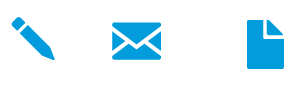 PrivacyThe TAC will retain the information provided and may use or disclose it to make further inquiries to assist in the ongoing management of the claim or any claim for common law damages. The TAC may also be required by law 
to disclose this information. Without this information, the TAC may be unable to determine entitlements or assess whether the treatment is reasonable and may not be able to approve further benefits and treatment. If you require further information about our privacy policy, please call the TAC on 1300 654 329 or visit our website at www.tac.vic.gov.auFirst nameLast nameTAC claim numberDate of accident /  / Date of birth /  /  Street name and numberSuburb/TownPost codeClient phone numberClient email addressKey contact if not clientKey contact phone numberRelationship of key contactDischarge summary attachedWhere is the person being discharged?If residential aged care, has an ACAS assessment been completed?Will this be ongoing or transitional accommodation?ActivityInclude:Personal care Domestic activitiesCommunity accessTherapy support Organisation and time management Type of assistance required(e.g. physical assistance, verbal prompting/supervision, one or two person support, assistive technology required)Are there Independence goals related to this activity?Recommended funded hoursTotal hoursTotal hoursTotal hoursAre you recommending any level of overnight support?Can the person’s overnight care needs be met with a personal alarm/monitoring service?If yes, does the person also require a daily welfare check conducted by the monitoring service?  Are you recommending sleepovers (inactive overnight support)?Number of sleepover nights required per weekActive hours per nightInactive hours per nightMorningAfternoonEveningTotal hours per support type 
per dayExample 7-9 am PC (bowel care, showering, dressing): 
2 hours   9-10 am TS (stretching): 
1 hour11am-12pm CGP: 1 hour 1-3 pm DS: 2 hours 3-4 pm CA (transport, shopping): 1 hour6-7 pm PC (dinner preparation): 1 hourPC:  3 hoursCA:  1 hour TS: 1 hourDS: 2 hoursCGP: 1 hourMondayTuesdayWednesdayThursdayFridaySaturdaySundayTotal funded hoursTotal funded hoursTotal funded hoursIs any assistive technology being provided or hired for discharge?Is detailed information about assistive technology needs provided in the discharge summary?  What services are required post-discharge?DisciplineHas referral been made?Contact namePractice locationPhone numberDo you recommend further assessments or interventions for this person?  Proposed assessment 
or interventionProvider typeI certify that I have assessed this person and that the information and opinions contained in this document are, to the best of my professional knowledge, true and correct.I certify that I have assessed this person and that the information and opinions contained in this document are, to the best of my professional knowledge, true and correct.I confirm that I have discussed this Transition Allied Health and Support Plan with the person or their representative and have their consent to supply the TAC with the information collected.I confirm that I have discussed this Transition Allied Health and Support Plan with the person or their representative and have their consent to supply the TAC with the information collected.I confirm that I have discussed the timeframe for review of these recommendations with the person or 
their representative.I confirm that I have discussed the timeframe for review of these recommendations with the person or 
their representative.I confirm that I have involved the Early Support Coordinator (ESC) in the preparation of this plan.Provider name, address, 
email and phone number(Type details or insert image of 
practice stamp)SWEP credentialing levelDays/hours availableSignatureInsert image (jpg/png) of signature.(Or print, sign and scan the form)Date /  /  